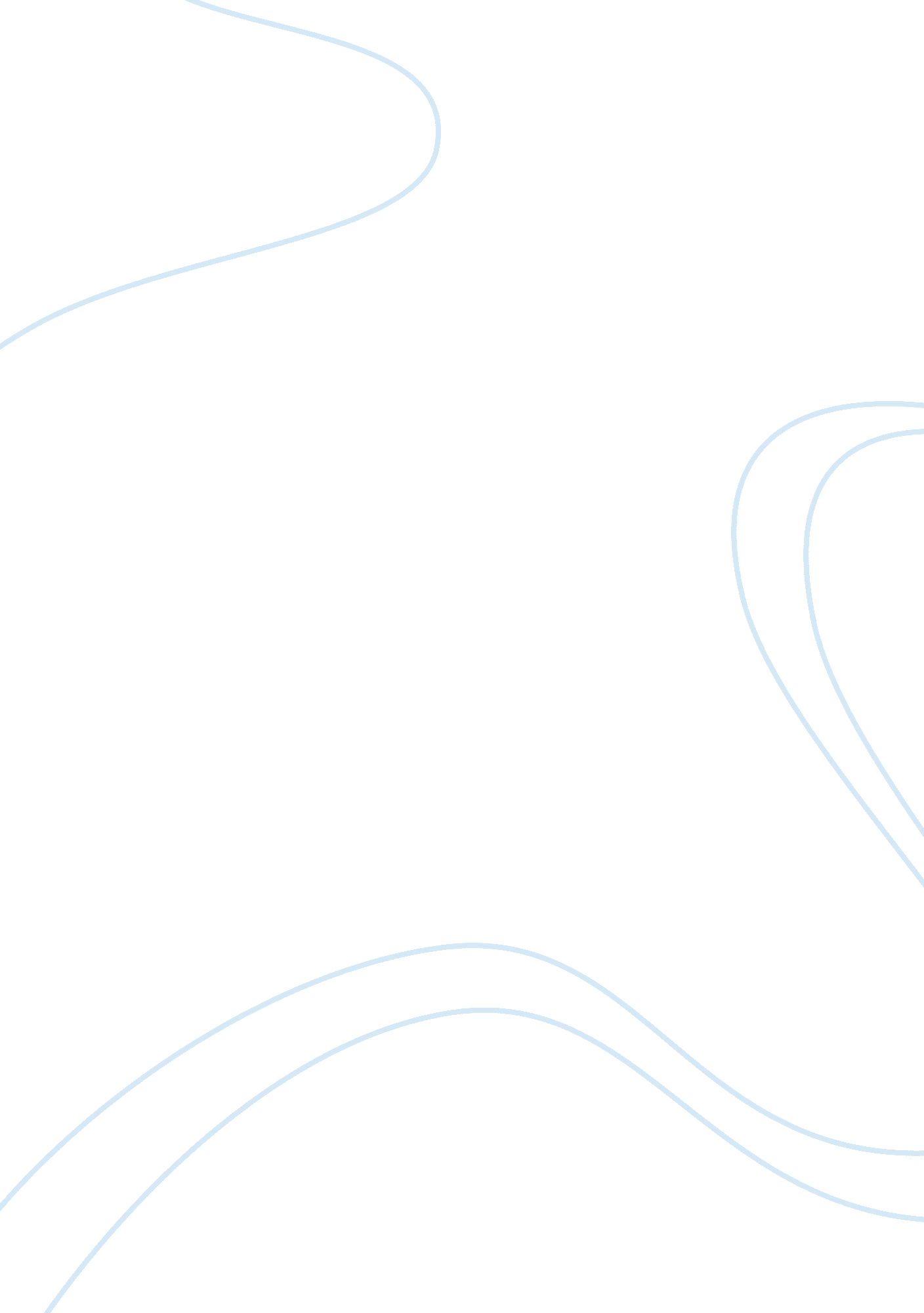 Dr 5: the group can have more than one organizational leadershipSociology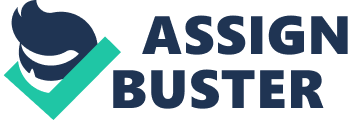 Organizational leadership Facts says that organization, or corporation always have one leader that has the biggest role indeciding, and give orders to the company. Nevertheless, I believe that a group can stand strong if there is more than one organization leadership. It means there are other people who have leadership abilities. 
In an organization the President has Vice President, Managers, Chair, and Director that helps the President to execute their plans. People under the President leadership have organizational leadership skills, and role. These give a support to the President, so it will lead the company to have a strong structure. So that the group can have more than one organizational leadership because Vice President or any other employees that work has leadership skills that will help the President, and having more than one organizational leadership will give more perspective in solving problems. 
Vice President, Managers, Chairs, and Employees also have leadership skills that will make them to work to give their best to help the President to carry out the goal that they have set. This is why more than one organizational leadership, so the President is not the one who will organize, and manage the company. The presidents assistant with good leadership abilities will be very helpful for them " As vice president, you will play a role in day-to-day operations of the PTO, help formulate the groups long-range plan" (Forhan 2013). By looking on this perspective, we understand that the Vice President can also play in crucial role at the company. 
In addition, by having more than one organizational leadership a company will have more perspective in solving the issues. If a company has one organizational leader then when the problems come to them they can consider the many ways before they decide to solve the problems. By having multiple thoughts, its going to increase the possibility of getting the best way to solve problems. " Is not so much what leaders do, as something that arises out of social relationships? As such it does not depend on one person, but on how people act together to make sense of the situations that face them. It is happening all the time."(Smith&Doyle 2013). 
In conclusion, having more than one organizational leadership in a company is not bad. Sometimes it brings many advantages when the company faces problems because they will have many good ideas to solve the issues before they are going to face it. Furthermore, having more than one organizational leadership, it will help President to finish the jobs because having a good leadership skill means that the persons have good dedication, and perseverance on their works. 
References 